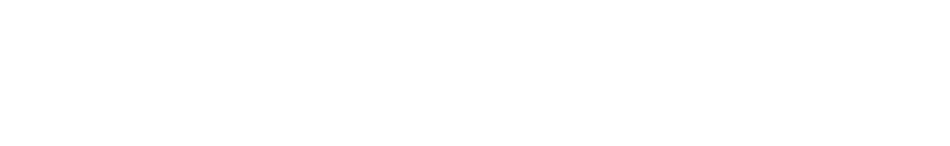 Buchungsbestätigung

Hiermit bestätige ich,

Name des Vermieters  ______________________ Straße/ Hausnummer _______________________ PLZ / Ort		 _______________________die Buchung unsere/r/s Zimmer/Wohnung/Apartment

________________________________________________________im Zeitraum 	von ___________________(Datum und Uhrzeit) 		bis ___________________ (Datum und Uhrzeit)Für

__________________________________(Name des Gastes) mit insgesamt ____ PersonenStraße		     _____________________________________________PLZ / Ort	     _____________________________________________Mietpreis pro Nacht 	_________________ (___ Übernachtungen)Wäschepakete 	_________________Hundepauschale	_________________Gesamt		_________________Diese Reservierung ist verbindlich.
Sie können die Reservierung bis zu ___ Tage vor Anreise kostenfrei stornieren.
_________________________________________   				______________
Unterschrift des Vermieters								Datum


